PROGRAM KONFERENCJISZKOŁA GŁÓWNA GOSPODARSTWA WIEJSKIEGO W WARSZAWIEWYDZIAŁ NAUK EKONOMICZNYCHKatedra Ekonomiki Rolnictwai Międzynarodowych Stosunków Gospodarczych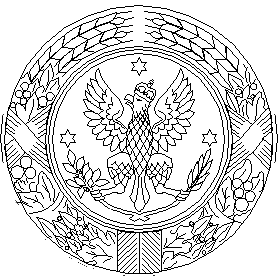 Konferencja Naukowa p.t.AKTUALNE ZAGADNIENIA W ROZWOJU MIĘDZYNARODOWYCH STOSUNKÓW GOSPODARCZYCHorganizowana z okazji Jubileuszu 80-lecia UrodzinProf. dr hab. dr h.c. Jana Góreckiegopod patronatemJego Magnificencji Rektora SGGWWarszawa, 21 października 2014 rokuProfesor Jan Górecki jest postacią znaną w krajowym i międzynarodowym środowisku ekonomistów rolnictwa. Powszechnie znane są też Jego zasługi jako organizatora nauki i wyższego szkolnictwa rolniczego, w roli wieloletniego prorektora i rektora Szkoły Głównej Gospodarstwa Wiejskiego. Znany i ceniony jest też Jego wkład w rozwój SGGW. W zakresie Jego działalności mieści się również wieloletnia praca w międzynarodowych organizacjach rolniczych i służbie zagranicznej Rzeczypospolitej Polskiej. Po przejściu na emeryturę rozpoczął pracę w Instytucie  Rozwoju Wsi i Rolnictwa PAN, gdzie pełnił funkcję redaktora naczelnego kwartalnika „Wieś i Rolnictwo”. Z tego powodu Jego macierzysta katedra we współpracy z IRWiR PAN zdecydowała w roku Jego jubileuszu zorganizować konferencję naukową w celu wymiany poglądów i prezentacji wyników badań naukowych na temat aktualnych tendencji w rozwoju międzynarodowych stosunków gospodarczych.Państwa udział w tej  konferencji będzie dla jej organizatorów wyróżnieniem.Serdecznie zapraszamyOrganizatorzy konferencjiKOMITET NAUKOWY:dr hab. Maria Parlińska, prof. SGGW (przewodnicząca),dr hab. Jakub Kraciuk, prof. SGGW,dr hab. inż. Joanna Kisielińska, prof. SGGW,dr hab. Julian Krzyżanowski, prof. SGGW,dr hab. Stanisław Stańko, prof. SGGW.MIEJSCE KONFERENCJI:Szkoła Główna Gospodarstwa Wiejskiego w WarszawieAula Kryształowaul. Nowoursynowska 16602-787 WarszawaKOMITET ORGANIZACYJNY:dr inż. Elżbieta Kacperska (przewodnicząca),dr inż. Zdzisław Jakubowski (wiceprzewodniczący),mgr Adam Andrzejuk,mgr Łukasz Chryniewicz,mgr Anna Woźniak-AndrzejukSEKRETARIAT KONFERENCJI:mgr Teresa Sawicka
Katedra Ekonomiki Rolnictwa i Międzynarodowych Stosunków Gospodarczych SGGW
ul. Nowoursynowska 166, 02-787 Warszawa
Blok V pok. 25
Tel. (022)5934103 lub (022)5934102, fax. (022)5934101
e-mail: kermsg@sggw.pl9.30-10.00Rejestracja10.00-11.00Otwarcie konferencji Dziekan Wydziału Nauk Ekonomicznych dr hab. Jarosław Gołębiewski, prof. SGGWJego Magnificencja Rektor SGGW prof. dr hab. Alojzy Szymański pt.: Profesor Jan Górecki jako naukowiec i Rektor SGGWDr hab. Maria Parlińska, prof. nadzw. - Profesor Jan Górecki jako człowiek i wychowawcaWystąpienia wybranych przedstawicieli instytucjiProf. dr hab. Jan Górecki11.00-11.15Przerwa na kawę11.15-12.30Sesja plenarna - dr hab. Maria Parlińska, prof. nadzw.Prof. dr hab. Jan Górecki pt.: Wieś i rolnictwo – refleksje nad procesami transformacjiProf. dr hab. Jerzy Wilkin pt.: Międzynarodowe uwarunkowania wykorzystania ziemi rolniczejDr hab. Jakub Kraciuk, prof. nadzw. pt.: Fuzje i przejęcia na rynku kapitałowym Dr hab. Maria Parlińska, prof. nadzw. pt.: Ekonomika informacji w międzynarodowych stosunkach gospodarczychDyskusja12.30-13.00Przerwa na kawę13.00-13.30Koncert 13.30PoczęstunekWystąpienia okolicznościowe zaproszonych gości